                                     ÁREA: ECONOMÍA DE LA EMPRESA 2º BACHILLERATO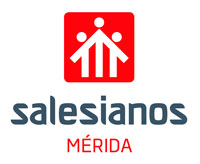   Examen de recuperación de la evaluación                                            100%                                    - 	    Se realiza un exámen cada trimestre, obligatorio para los alumnos  con                                                                                                                                                                                calificación negativa en la evaluación y opcional para los alumnos con                                                                                                                                                                                                                                                                                                                                                                                         calificación positiva en la evaluación.INSTRUMENTOS DE EVALUACIÓNPESO (EN%)OBSERVACIONESControles 40%Se realiza un control escrito por cada tema (Un tema o dos temas)Examen Global40%Se realiza un examen  global al final de cada trimestre de todos los temas vistos durante el mismoActitud20%Mediante el control de positivos y negativosNota Final de CursoSe calcula la media aritmética de las tres evaluacionesNota de SeptiembreUn  examen global de todos los temas visto en el cursoNota  Recuperación PendienteUn  examen global de todos los temas visto en el curso